ТЕХНИЧЕСКАЯ СПЕЦИФИКАЦИЯ
15.12.2011ТЕХНИЧЕСКАЯ СПЕЦИФИКАЦИЯ
15.12.2011Сиро МатСиро Мат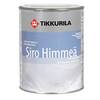  Увеличить 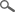 ТИПАкрилатная краска, обладающая великолепной укрывистостью. Увеличить ОБЛАСТЬ ПРИМЕНЕНИЯПредназначена для окраски оштукатуренных, бетонных, зашпатлеванных поверхностей, кирпичных и картонных поверхностей, древесностружечных, гипсовых и древесноволокнистых плит, а также обоев под окраску внутри помещений. Увеличить ОБЪЕКТЫ ПРИМЕНЕНИЯПрименяется для окраски стен и потолков в сухих внутренних помещениях. Увеличить ТЕХНИЧЕСКИЕ ДАННЫЕ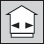 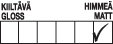 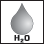 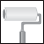 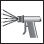 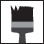 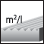 3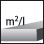 10310БазисAPAPЦветаБелый, а также светлые цвета каталогов Tikkurila. Применять только половину от указанного в рецептуре объема пигментных паст. Возможны незначительные отклонения от цветов эталона. Перед применением рекомендуется проверять точность цвета.Белый, а также светлые цвета каталогов Tikkurila. Применять только половину от указанного в рецептуре объема пигментных паст. Возможны незначительные отклонения от цветов эталона. Перед применением рекомендуется проверять точность цвета.Цветовые каталогиПочувствуй цветПочувствуй цветСтепень блескаГлубокоматовыйГлубокоматовыйКласс эмиссии строительного материалаM1M1РасходНа впитывающие поверхности – 3-7 м²/ л, 
На невпитывающие поверхности – 7-10 м²/ л.На впитывающие поверхности – 3-7 м²/ л, 
На невпитывающие поверхности – 7-10 м²/ л.Тара0,9 л, 2,7 л, 9 л, 18 л.0,9 л, 2,7 л, 9 л, 18 л.РастворительВодаВодаСпособ нанесенияНаносится валиком, кистью или распылением.
При распылении под высоким давлением применять сопло 0,017"–0,021". Допускается разбавлять на 0-10% по объему.Наносится валиком, кистью или распылением.
При распылении под высоким давлением применять сопло 0,017"–0,021". Допускается разбавлять на 0-10% по объему.Время высыхания, +23 °C при отн. влажн. воздуха 50 %От пыли – 30 минут.
Следующий слой можно наносить через 1-2 часа.От пыли – 30 минут.
Следующий слой можно наносить через 1-2 часа.Стойкость к мытьюВыдерживает очистку мокрой тряпкой и легкое мытье.Выдерживает очистку мокрой тряпкой и легкое мытье.Термостойкость85ºС.85ºС.Стойкость к мокрому трению4 класс по ISO 11998.4 класс по ISO 11998.Сухой остатокОк. 35 %.Ок. 35 %.ПлотностьОк. 1,5 кг/л.Ок. 1,5 кг/л.ХранениеЗащищать от мороза.Защищать от мороза.Код891 0201891 0201Свидетельство о государственной регистрацииСвидетельство о государственной регистрацииСвидетельство о государственной регистрацииСертификат пожарной безопасностиПожарный сертификатПожарный сертификатИНСТРУКЦИЯ ПО ИСПОЛЬЗОВАНИЮ ИЗДЕЛИЯУсловия при обработкеОкрашиваемая поверхность должна быть сухой. Температура воздуха должна быть не ниже +5 ºС и относительная влажность воздуха – не выше 80 %.Окрашиваемая поверхность должна быть сухой. Температура воздуха должна быть не ниже +5 ºС и относительная влажность воздуха – не выше 80 %.Предварительная подготовкаНеокрашенная поверхность: 
Очистить поверхность от грязи и пыли. При необходимости, выровнять поверхность подходящей шпатлевкой серии "Престо". Высохшую поверхность отшлифовать, пыль от шлифовки удалить. Окрасить краской "Сиро Мат". 

Ранее окрашенная поверхность: 
Поверхность вымыть разбавленным моющим средством "Маалипесу", затем тщательно промыть чистой водой. Твердую, глянцевую поверхность отшлифовать до матового состояния. Неровности выровнять подходящей шпатлевкой серии "Престо", высохшую поверхность отшлифовать, а пыль удалить. Окрасить краской "Сиро Мат".Неокрашенная поверхность: 
Очистить поверхность от грязи и пыли. При необходимости, выровнять поверхность подходящей шпатлевкой серии "Престо". Высохшую поверхность отшлифовать, пыль от шлифовки удалить. Окрасить краской "Сиро Мат". 

Ранее окрашенная поверхность: 
Поверхность вымыть разбавленным моющим средством "Маалипесу", затем тщательно промыть чистой водой. Твердую, глянцевую поверхность отшлифовать до матового состояния. Неровности выровнять подходящей шпатлевкой серии "Престо", высохшую поверхность отшлифовать, а пыль удалить. Окрасить краской "Сиро Мат".ОкраскаНеокрашенная поверхность: 
Краску тщательно перемешать перед применением. При необходимости разводить водой. Наносить валиком, кистью или распылением в 1–2 слоя. 

Ремонтная окраска: 
Ремонтная окраска покрытия из "Сиро Мат" производится этой же краской или краской такого же типа. См. пункт "Предварительная подготовка".Неокрашенная поверхность: 
Краску тщательно перемешать перед применением. При необходимости разводить водой. Наносить валиком, кистью или распылением в 1–2 слоя. 

Ремонтная окраска: 
Ремонтная окраска покрытия из "Сиро Мат" производится этой же краской или краской такого же типа. См. пункт "Предварительная подготовка".Очистка инструментовУдалить лишнюю краску с инструмента, после чего незамедлительно промыть водой. 

Слегка затвердевшую краску можно удалить с инструментов при помощи средства "Пенсселипесу".Удалить лишнюю краску с инструмента, после чего незамедлительно промыть водой. 

Слегка затвердевшую краску можно удалить с инструментов при помощи средства "Пенсселипесу".УходПри необходимости не ранее, чем через месяц после окраски, поверхность очистить нейтральным моющим раствором (pH 6–8) с помощью хорошо отжатой мягкой влажной ткани или губки. Придерживаться инструкций производителя по приготовлению раствора. После очистки поверхность не должна оставаться мокрой. 

Со свежеокрашенной поверхностью следует обращаться осторожно в течение нескольких недель, т.к. при нормальных условиях покрытие достигает своей окончательной твердости только через месяц. В случае, если придется очищать поверхность ранее этого срока, рекомендуется легкая очистка мягкой влажной тканью.При необходимости не ранее, чем через месяц после окраски, поверхность очистить нейтральным моющим раствором (pH 6–8) с помощью хорошо отжатой мягкой влажной ткани или губки. Придерживаться инструкций производителя по приготовлению раствора. После очистки поверхность не должна оставаться мокрой. 

Со свежеокрашенной поверхностью следует обращаться осторожно в течение нескольких недель, т.к. при нормальных условиях покрытие достигает своей окончательной твердости только через месяц. В случае, если придется очищать поверхность ранее этого срока, рекомендуется легкая очистка мягкой влажной тканью.ОХРАНА ТРУДА Продукт не классифицирован как опасный. По краске имеется паспорт техники безопасности.Паспорт техники безопасности Продукт не классифицирован как опасный. По краске имеется паспорт техники безопасности.Паспорт техники безопасности Продукт не классифицирован как опасный. По краске имеется паспорт техники безопасности.Паспорт техники безопасности Продукт не классифицирован как опасный. По краске имеется паспорт техники безопасности.Паспорт техники безопасности ОХРАНА ОКРУЖАЮЩЕЙ СРЕДЫ И УТИЛИЗАЦИЯ ОТХОДОВНе выливать в канализацию, водоем или на почву. Жидкие остатки передать в место сбора вредных отходов. Пустые, сухие банки можно выбросить на свалку – соблюдать местное законодательство. Не выливать в канализацию, водоем или на почву. Жидкие остатки передать в место сбора вредных отходов. Пустые, сухие банки можно выбросить на свалку – соблюдать местное законодательство. ТРАНСПОРТИРОВКАVAK/ADR -VAK/ADR -